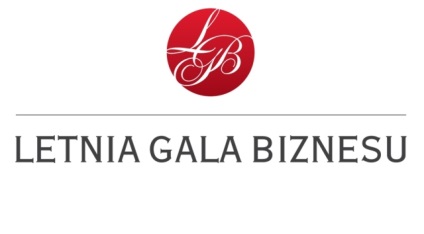 Zgłoszenie udziału w LETNIEJ GALI BIZNESU 
„Pracodawców Pomorza”14 czerwca 2013r. godz. 18.00HIPODROM – ul. Polna 1, SopotFormularz należy przesłać do Biura „Pracodawców Pomorza”:mailem sekretariat@pracodawcypomorza.pl, faxem: 58/340-08-94 lub pocztą: „Pracodawcy Pomorza”, Al. Zwycięstwa 24, 80-219 Gdańsk – do dnia 31.05.2013………………………………………………………………………..
/data, podpis i pieczątka osoby upoważnionej/Nazwa firmyIlość zaproszeń 1 osobowychWartość zaproszeń netto 
(ilość x 420,00zł)Dane do faktury VATOsoba kontaktowa w sprawie Letniej Gali Biznesu – (imię, nazwisko, tel., mail)Czy zamawiacie Państwo zaproszenia imienne czy inblanco?Jeżeli imienne w rubryce UWAGI proszę wypisać nazwiska lub nazwiska i funkcjeCzy Państwa stolik należy oznaczyć nazwą firmy lub sekcji lub oddziału – proszę wpisać wymaganą treść
(tylko pełne 10 osobowe stoliki)UWAGI